                                                                 
ТЕРРИТОРИАЛЬНАЯ ИЗБИРАТЕЛЬНАЯ КОМИССИЯ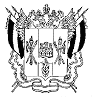 КРАСНОСУЛИНСКОГО РАЙОНА РОСТОВСКОЙ ОБЛАСТИПОСТАНОВЛЕНИЕ18 января .									        № 40-1г. Красный СулинОб определении членов Территориальной избирательной комиссии Красносулинского района Ростовской области  с правом решающего голоса, уполномоченных на направление материалов о распространении в информационно телекоммуникационных сетях, в том числе в сети «Интернет», агитационных материалов, изготовленных и (или) распространяемых с нарушением требований законодательства Российской Федерации о выборах и референдумах, информации, распространяемой с нарушением законодательства Российской Федерации о выборах и референдумах, в Избирательную комиссию Ростовской областиВ соответствии с пунктом 111 статьи 23 Федерального закона 
от 12.06.2002 № 67-ФЗ «Об основных гарантиях избирательных прав и права на участие в референдуме граждан Российской Федерации», пунктом 1.3 Порядка обращения избирательных комиссий с представлением о пресечении распространения в информационно-телекоммуникационных сетях, в том числе в сети «Интернет», агитационных материалов, информации, нарушающих законодательство Российской Федерации о выборах
и референдумах, утвержденного постановлением Центральной избирательной комиссии Российской Федерации от 16.06.2021 № 10/84-8,Территориальная избирательная комиссия Красносулинского района Ростовской области ПОСТАНОВЛЯЕТ:1. Определить председателя Территориальной избирательной комиссии Красносулинского района Ростовской области Фирсова Анатолия Николаевича, секретаря Территориальной избирательной комиссии Красносулинского района Ростовской области Ивашину Наталью Геннадьевну лицами, уполномоченными на направление материалов о распространении 
в информационно-телекоммуникационных сетях, в том числе в сети «Интернет», агитационных материалов, изготовленных и (или) распространяемых с нарушением требований законодательства Российской Федерации о выборах и референдумах, информации, распространяемой 
с нарушением законодательства Российской Федерации о выборах 
и референдумах, в Избирательную комиссию Ростовской области.2. Направить копию настоящего постановления в Избирательную комиссию Ростовской области.3. Разместить настоящее постановление на сайте Территориальной избирательной комиссии Красносулинского района Ростовской области в информационно-телекоммуникационной сети «Интернет».Председатель комиссии	А.Н. ФирсовСекретарь комиссии							Н.Г. Ивашина